ZKOUŠKY Z MYSLIVOSTI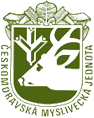 OMS ČMMJ:Konané dne: Termín zkoušek: řádný – náhradní – opravnýA) ČÍSELNÝ PŘEHLEDNáhradní a opravný termín plánován na………………. pro …………… uchazečů.B) ZÁPIS o průběhu a výsledu zkoušky z myslivostiC) Zhodnocení zkoušekPřehledPřehledPočet uchazečůKe zkoušce se přihlásiloKe zkoušce se přihlásiloZe zkoušky v průběhu dne odstoupiloZe zkoušky v průběhu dne odstoupiloZkoušky se podrobiloZkoušky se podrobilo                    z toho se prospěchemprospěl s vyznamenánímprospělneprospělCelkem při zkoušce obstáloCelkem při zkoušce obstáloPoř. čísloFunkce ve zkušební komisiJméno a příjmeníPodpisEv. č. průkazu1.Předseda komise2.Místopředseda komise3.Zkušební komisař I. skupina4.Zkušební komisař II. skupina5.Zkušební komisař III. skupina6.Zkušební komisař IV. skupina7.Zkušební komisař V. skupina8.Zkušební komisař VI. skupina9.Zkušební komisař VII. skupina10.Zapisovatel1.Kulturní prostředí odpovídající zkoušceANONE2.Vhodný oděv adeptůANONE3.Slavnostní nástup a ukončení s trubači ANONE4.Dodržování mysliveckých tradic (např. přijímání mezi myslivce)ANONE5.Průměrná připravenost adeptů, hodnoťte jako ve škole 1 až 4  I. skupina   II. skupina  III. skupina  IV. skupina   V. skupina  VI. skupina  VII. skupina  1 až 4 (4 nejhorší)  1 až 4 (4 nejhorší)5.Průměrná připravenost adeptů, hodnoťte jako ve škole 1 až 4  I. skupina   II. skupina  III. skupina  IV. skupina   V. skupina  VI. skupina  VII. skupina5.Průměrná připravenost adeptů, hodnoťte jako ve škole 1 až 4  I. skupina   II. skupina  III. skupina  IV. skupina   V. skupina  VI. skupina  VII. skupina5.Průměrná připravenost adeptů, hodnoťte jako ve škole 1 až 4  I. skupina   II. skupina  III. skupina  IV. skupina   V. skupina  VI. skupina  VII. skupina5.Průměrná připravenost adeptů, hodnoťte jako ve škole 1 až 4  I. skupina   II. skupina  III. skupina  IV. skupina   V. skupina  VI. skupina  VII. skupina5.Průměrná připravenost adeptů, hodnoťte jako ve škole 1 až 4  I. skupina   II. skupina  III. skupina  IV. skupina   V. skupina  VI. skupina  VII. skupina5.Průměrná připravenost adeptů, hodnoťte jako ve škole 1 až 4  I. skupina   II. skupina  III. skupina  IV. skupina   V. skupina  VI. skupina  VII. skupina5.Průměrná připravenost adeptů, hodnoťte jako ve škole 1 až 4  I. skupina   II. skupina  III. skupina  IV. skupina   V. skupina  VI. skupina  VII. skupina6.Použití názorných pomůcek při zkoušce (fotografie, obrázky, preparáty atd.)I. skupina III. skupinaIV. skupinaV. skupinaVI. skupinaVII. skupinaANOANOANOANOANOANONENENENENENE7.Objektivní přístup zkoušejícíchANONE8.Možnost občerstveníANONE9.Byl podán protest k organizaci, průběhu, výsledku zkoušek?ANONE10.Počet uchazečů, kteří se zkoušek zúčastnili a jsou členy ČMMJ.11 . Prostor pro další vyjádření k jednotlivým bodům11 . Prostor pro další vyjádření k jednotlivým bodům11 . Prostor pro další vyjádření k jednotlivým bodům11 . Prostor pro další vyjádření k jednotlivým bodům